Define education and professional experience for payers and consulting positions, including presentation submission.Idaho State University, PocatelloAugust 2002	Master of Science, AudiologyUniversity of Nevada, RenoMay 2000	Bachelor of Science, Speech Language Pathology and AudiologyMinor in Developmental DisabilitiesAudiologist/Owner | Audiology and Hearing Aid AssociatesMay 2006-presentClinical audiology practice providing diagnostic and rehabilitative services to infants through adults. Provide audiology services to hospital otolaryngology department. Hearing aid and related services and sales. Manage operations for business. Establish and maintain performance metrics. Business evaluation including monthly metric assessment, quarterly and annual business analysis to ensure success of practice. Audiology Consultant | National Center for Hearing Assessment and ManagementMay 2006-presentProvide technical support and assistance to EHDI programs in Washington, Oregon and Idaho. Collaborate with partners at NCHAM to further the goals of EHDI. Provide technical support to hospitals and birthing centers establishing and maintaining newborn hearing screening programs, including development of key performance indicators and program improvement metrics.Audiology Program Manager | Idaho Elks Hearing and Balance Center, St. Luke’s Health SystemNovember 2004-January 2018Developed audiology program and audiologists. Supervision and professional development for the audiology team, including clinicians, students and audiology assistants. Over sight of newborn screening program and development Program development through development of the team and evaluation of process improvement activities.Self-motivated with a strong work ethic.Ability to see big picture and break into manageable tasks to ensure successAn eye to process improvement through engineering successful protocols and work flowLicensed audiologist in Idaho (AUD-1096) and Oregon (22401)Provided numerous presentations at local and national conferences, symposiums and workshops on topics ranging from clinical best practices, coding and reimbursement, practice management, pediatric diagnostics and amplification, newborn hearing screening, family centered care and cultural competence.Certificate of Clinical Competence, Audiology through ASHA.Legislative Council Member for the Idaho Speech and Hearing BoardMember of the Oregon Speech and Hearing AssociationElected Member for the ASHA SIG 6, Hearing and Hearing Disorders, Research and Diagnostics Coordinating CommitteeFormer ASHA Mentor though the STEP programASHA Leadership Development Program Graduate 2012Former member of the American Academy of Audiology Publication CommitteeBoard Certified in Audiology through the American Board of Audiology 2003-2006Available upon request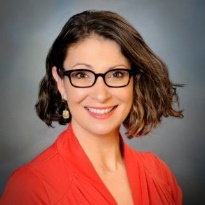 2721 W Irene St, Boise, ID 83702208-761-8065Shakespeare.aud@gmail.comwww.lagrandehearing.org